ZAMIERZENIA DYDAKTYCZNO - WYCHOWAWCZE NA MIESIĄC PAŹDZIERNIK  GRUPA MOTYLKITematy kompleksowe:Tydzień I – „Idzie Jesień przez świat” - Obserwowanie zmian zachodzących w przyrodzie jesienią, występujących zjawisk atmosferycznych, np.: padającego deszczu, mgły, obniżającej się temperatury, skracającej się długości dnia. Informacje dotyczące „Jak ubieramy się na jesienne chłody” – stosowanie nazw części garderoby. Poznawanie zmian zachodzących w przyrodzie związanych z jesienią – w parku.Tydzień II -  „Jesienna przyroda” - utrwalenie wiadomości na temat zmian zachodzących w przyrodzie jesienią, głównie w lesie, wzbogacenie wiedzy na temat zwyczajów zwierząt, poznanie potrzeb zwierząt przed nadejściem zimy.Tydzień III – „Koszyk Pani Jesieni”- doskonalenie umiejętności rozróżniania owoców, warzyw krajowych i egzotycznych, poznanie zastosowania darów jesieniTydzień IV – „Skarby Jesieni” - rozpoznawanie i nazywanie wybranych przetworów na zimę; rozróżnianie ich za pomocą wzroku dotyku, smaku, zapachu. Nazywanie przetworów z owoców i warzyw (dżemy, soki, kiszonki, kompoty)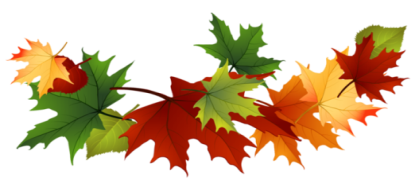 Wierszyk miesiąca:Wiersz B. Lewandowskiej: "KOLOROWY  BUKIET"Do parku przyszły z przedszkola dzieci,                                                                                              chcą zrobić z liści barwny bukiecik.                                                                                                      Pod dębem leżą brązowe liście.                                                                                                          Liście pod wierzbą błyszczą srebrzyście.                                                                                            Listki czerwone, jak malowane,                                                                                                           leżą pod klonem i pod kasztanem.                                                                                               Serduszka złote spadają z brzozy.                                                                                                           Jaś ma ochotę w bukiet je włożyć.                                                                                                        Gdy ten bukiecik stanie na stole,                                                                                                    ozdobi dzieciom całe przedszkole !Piosenka miesiąca: ,, Tańcowała jesień”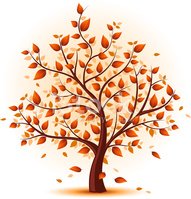 I. Tańcowała jesieńW lesie zamaszyście.Żółte rude i brązowe Z drzew zrywała liście.Ref. Tańcowała jesień,Kolorowa jesień.II. Postrącała w parkuŻołędzie, kasztany,Rozrzuciła na trawnikuLiśćmi przysypanym.Ref. Tańcowała jesień…III. Tańcowała jesieńW sadzie, razem z deszczem.Jabłek, gruszek nazrywała,Lecz jej mało jeszcze.Ref. Tańcowała jesień…IV. Z wiatrem się kłóciła,Darła białe chmury,Aż się słońce obudziłoI spojrzało z góry.Ref. Tańcowała jesień…